ЧЕРКАСЬКА ОБЛАСНА РАДАГОЛОВАР О З П О Р Я Д Ж Е Н Н Я04.07.2022                                                                                     № 148-рПро нагородження Почесноюграмотою Черкаської обласної радиВідповідно до статті 55 Закону України «Про місцеве самоврядування
в Україні», рішення обласної ради від 25.03.2016 № 4-32/VІІ «Про Почесну грамоту Черкаської обласної ради» (зі змінами):1. Нагородити Почесною грамотою Черкаської обласної ради:за сумлінну працю, вагомий особистий внесок у підготовку висококваліфікованих спеціалістів та з нагоди Дня університету:2. Контроль за виконанням розпорядження покласти на заступника керуючого справами, начальника загального відділу виконавчого апарату ГОРНУ Н.В. і управління юридичного забезпечення та роботи з персоналом виконавчого апарату обласної ради.Голова		А. ПІДГОРНИЙГАЛЬЧЕНКАВолодимира Яковича–професора кафедри приладобудування, мехатроніки та комп’ютеризованих технологій Черкаського державного технологічного університету.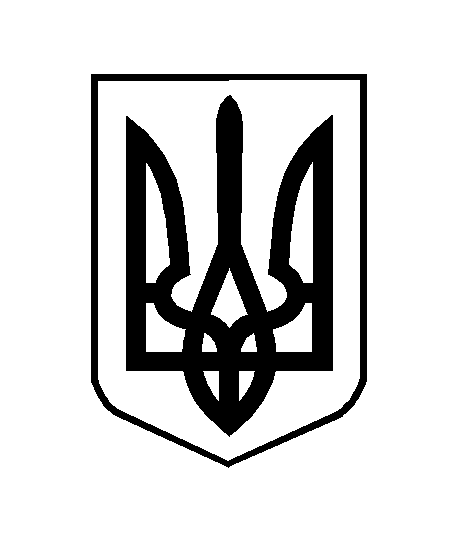 